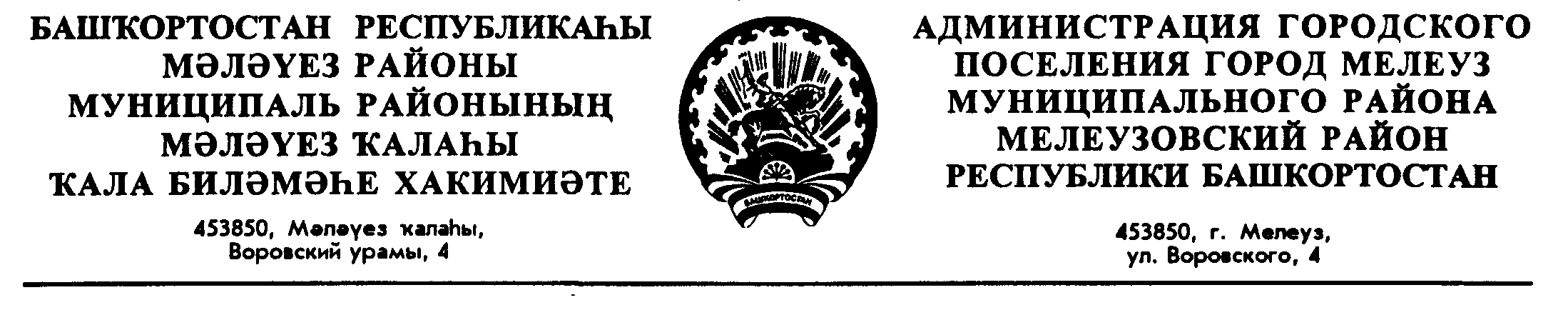        П О С Т А Н О В Л Е Н И Е                                      Ҡ А Р А Р« 04 »  сентября   2020 г.               №342 	         « 04   » сентябрь   2020  й.г.О внесении изменений в муниципальную программу «Формирование современной городской среды в городском поселении город  Мелеуз муниципального района Мелеузовский район Республики Башкортостан на 2018 - 2024 годы», утвержденную постановлением Администрации от 03 ноября 2017 года  № 294
        В соответствии с постановлением Правительства Республики Башкортостан от  13 февраля 2019 года №68 «Об утверждении Порядка предоставления субсидии из бюджета Республики Башкортостан бюджетам муниципальных районов и городских округов Республики Башкортостан на поддержку муниципальных программ (подпрограмм) формирования современной городской среды»,Постановляю:Внести изменения в муниципальную программу «Формирование современной городской среды в городском поселении город Мелеуз муниципального района Мелеузовский район Республики Башкортостан на 2018-2024 годы», утвержденную постановлением Администрации от 03 ноября 2017 года № 294 следующего содержания:приложение 4 муниципальной программы  изложить в новой редакции согласно приложения к настоящему постановлению.2. Контроль по исполнению настоящего постановления возложить на заместителя главы Администрации по городскому хозяйству  городского поселения город Мелеуз муниципального района Мелеузовский район Республики Башкортостан Р.Н. Гайсина.Глава Администрации	Ф.К. ИскужинА.Р. Ковинская(34764) 3 71 17                                         Приложение № 4к муниципальной программе «Формирование современной      городской среды в городском поселении город Мелеуз муниципального района Мелеузовский район Республики Башкортостан на 2018-2024 годы» от 04 сентября 2020г. № 342Адресный перечень общественных территорий, нуждающихся в благоустройстве и подлежащих благоустройству в 2018-2024 годы (новая редакция)Управляющий делами                                                         Г.А. Масагутова№ п\пНаименование населенного пунктаНаименование общественной территорииАдрес местонахождения общественной территорииПлощадь общественной территории, кв.мИтого стоимость работ, руб.В том числе:В том числе:№ п\пНаименование населенного пунктаНаименование общественной территорииАдрес местонахождения общественной территорииПлощадь общественной территории, кв.мИтого стоимость работ, руб.Средства РФ, руб. (83,551%)Средства РБ, руб. (16,449%)Средства МОСредства МО                                                                     2018 год                                                                     2018 год                                                                     2018 год                                                                     2018 год                                                                     2018 год                                                                     2018 год1Городское поселение город Мелеуз муниципального района Мелеузовский район Республика БашкортостанПарк культуры и отдыха «Слава»РБ, г. Мелеуз, ул. 50 лет ВЛКСМ, 6932558948474,006970223,381372261,33605989,29605989,292019 год2019 год2019 год2019 год2019 год2019 год2019 год2019 год2019 год2019 год№ п\пНаименование населенного пунктаНаименование общественной территорииАдрес местонахождения общественной территорииПлощадь общественной территории, кв.мИтого стоимость работ, руб.В том числе:В том числе:№ п\пНаименование населенного пунктаНаименование общественной территорииАдрес местонахождения общественной территорииПлощадь общественной территории, кв.мИтого стоимость работ, руб.Средства РФ, руб. (98%)Средства РБ, руб. (2%)Средства МО, руб. (5%)Средства МО, руб. (5%)2Городское поселение город Мелеуз муниципального района Мелеузовский район Республика БашкортостанСквер «Семья»РБ, г.Мелеуз, ул.Октябрьская, 5Б368218692060,9517445923,55356039,26890098,14890098,143Городское поселение город Мелеуз муниципального района Мелеузовский район Республика БашкортостанНабережная реки Мелеузка в районе «Дворца Спорта» (1этап)РБ, г.Мелеуз, ул Каранская, д.3487918692060,9517445923,55356039,26890098,14890098,144Общественная территория («Досуговая площадка») микрорайона «Тугайлы»РБ, г.Мелеуз, ул.Валиди, д.55б38804Общественная территория («Досуговая площадка») микрорайона «Тугайлы»РБ, г.Мелеуз, ул.Валиди, д.55б38805Сквер «Юность»РБ, г.Мелеуз, 31 микрорайон, д.1438286Общественная территория микрорайона «Молодежный»РБ, г.Мелеуз, ул.Победы, д.17в3802020 год2020 год2020 год2020 год2020 год2020 год2020 год2020 год2020 год2020 год№ п\пНаименование населенного пунктаНаименование общественной территорииАдрес местонахождения общественной территорииПлощадь общественной территории, кв.мИтого стоимость работ, руб.В том числе:В том числе:№ п\пНаименование населенного пунктаНаименование общественной территорииАдрес местонахождения общественной территорииПлощадь общественной территории, кв.мИтого стоимость работ, руб.Средства РФ, руб. (98%)Средства РБ, руб. (2%)Средства МО, руб. (5%)Средства МО, руб. (5%)7Городское поселение город Мелеуз муниципального района Мелеузовский район Республика Набережная реки Мелеузка в районе «Дворца Спорта» (2этап)РБ, г.Мелеуз, ул Каранская, д.3887059 613 532,3355500198,601132657,112980676,622980676,628Городское поселение город Мелеуз муниципального района Мелеузовский район Республика Набережная р. Мелеуз и прилегающей территории (центральная часть города «Березовый тракт» (Всероссийский конкурс 1этап) г. Мелеуз, ул.Воровского, д.1130000127 926 000,0090 000 000,0036 120 00,001 806 000,001 806 000,00                      2021 год                      2021 год                      2021 год                      2021 год                      2021 год                      2021 год                      2021 год                      2021 год9Городское поселение город Мелеуз муниципального района Мелеузовский район Республика БашкортостанНабережная р. Мелеуз и прилегающей территории (центральная часть города «Березовый тракт» (Всероссийский конкурс 2этап) г. Мелеуз, ул.Воровского, д.113000019 828 530,0010Городское поселение город Мелеуз муниципального района Мелеузовский район Республика Башкортостан Набережная р. Мелеузкаг. Мелеуз, ул. Ленина, д 14487030 375 000,002022-2024 года2022-2024 года2022-2024 года2022-2024 года2022-2024 года2022-2024 года2022-2024 года2022-2024 года2022-2024 года2022-2024 года11Городское поселение город Мелеуз муниципального района Мелеузовский район Республика БашкортостанГородской пляжг Мелеуз, ул М.Гафури, д. 30  6555212Городское поселение город Мелеуз муниципального района Мелеузовский район Республика БашкортостанПарк культуры и отдыха «Слава» (2этап)РБ, г. Мелеуз, ул. 50 лет ВЛКСМ, 69325513Городское поселение город Мелеуз муниципального района Мелеузовский район Республика БашкортостанПарк им.Ю.А. Гагарина (2этап)г. Мелеуз, ул.Парковая, д.111200014Городское поселение город Мелеуз муниципального района Мелеузовский район Республика БашкортостанСквер микрорайона Сахарныйг. Мелеуз, ул. Комарова, д.3510015Городское поселение город Мелеуз муниципального района Мелеузовский район Республика БашкортостанПешеходная зона ул.Ленина (от ул.Доковская до ул.Южная)г. Мелеуз, ул.Ленина, д.12-д.301860016Городское поселение город Мелеуз муниципального района Мелеузовский район Республика БашкортостанОбщественная территория микрорайона «Питомник»РБ, г.Мелеуз, ул.Бульварная, д.2824017Городское поселение город Мелеуз муниципального района Мелеузовский район Республика БашкортостанЗеленая зона в районе профилактория «Родник»г. Мелеуз, ул. М. Береговая, д.11983218Городское поселение город Мелеуз муниципального района Мелеузовский район Республика БашкортостанЗеленая зона микрорайон Молодежныйг. Мелеуз, ул.Биишева, д.2322619Городское поселение город Мелеуз муниципального района Мелеузовский район Республика БашкортостанПешеходная зона ул.Вокзальная (от ул.Бульвара Слава до ул.Колхозной)г. Мелеуз, ул.Вокзальная20Городское поселение город Мелеуз муниципального района Мелеузовский район Республика БашкортостанБульвар Славыг. Мелеуз, ул. Бульвар Славы2310021Городское поселение город Мелеуз муниципального района Мелеузовский район Республика БашкортостанСквер памяти павшим в гражданской войнег. Мелеуз, ул.Советская, д.13182822Городское поселение город Мелеуз муниципального района Мелеузовский район Республика БашкортостанСквер пл.Элеватораг. Мелеуз, пл.Элеватора, д.71900